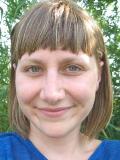  Nicole Feliciano 305-2 Yeonhui-dong, APT 303 Seodaemun-gu, Seoul • Republic of Korea QUALIFICATIONS AND EDUCATION Experienced Native English Speaker and Teacher American Passport Holder in the Republic of Korea TESOL Certified Over one year teaching in private schools, afterschool programs, and international programs Bachelor of Fine Art, State University of New York at Buffalo   June 2008 Major: Fine Art Minor: Latino Studies, Art History                        GPA: 3.7 WORK EXPERIENCE Foreign English Immersion Teacher August 2014 North London Collegiate School, Jeju Seogwipo-si, Jeju-do  Taught one homeroom of twelve international 5th to 7th grade students in English immersion style classes and worked with students to complete all necessary workbooks and class presentations on a strict timed schedule  Prepared, guided, and taught students to participate in a series of high quality competitive debates filmed for parents lasting over one hour as well as one drama lasting half an hour performed and filmed for parents  Instructed classes on the Excellent Writer track, using sources ranging from scientific articles, cultural studies, news articles, and other educational reference materials to teach students to produce various styles of writing ranging from journalistic, editorial, persuasive, informative, and creative writing every day that demonstrate dramatic improvement over a short time. Foreign English Immersion Teacher                           July 2014-August 2014 CPIS                                                                Mok-dong, Seoul  Developed and prepared curriculum to teach one homeroom of 5 year olds and four afterschool classes ranging in age from 5 to 7 years old in English immersion style classes and worked with students to complete all necessary workbooks, worksheets, creative writing projects, and art projects on time Created curriculum for afterschool programs including two creative writing programs and one art and literature program, as well as material to show parents  Established plans for classes in language arts, creative writing, speaking, phonics, math, science, social studies, and art in English while creating a safe and inspiring atmosphere for children to learn Foreign English Immersion Teacher                          March 2013-July 2014 Macmillan Calverton Institute                                          Ok-dong, Ulsan, Nam-gu  Taught 9 classes per day to ages ranging from 4 to 12 years old in English immersion style classes and worked with students to complete all necessary workbooks and worksheets on time  Created and developed curriculum for elementary school students, as well as material to show parents, consequently more than doubling the number of students in the program from 8 to 20  Instructed classes in conversation, literacy, creative writing, newspaper, story book, vocabulary, math, social studies, craft, and art in English while creating a safe and inspiring atmosphere for children to learn Field Organizer (Local Office Director)                       March 2012-November 2012 Organizing for America Colorado, (President Obama’s grassroots campaign) Douglas and Elbert County, CO Recruited, built, taught, managed, and inspired 10 self-sustaining teams of volunteers with 5 core members each to maximize democratic voter turnout in 2 counties through phone banks, voter registration drives, and canvasses Exceeded goals regularly and consistently; trained and managed 3 times the volunteers and voter targets initially assigned to myself during the final 2 stages of the campaign  Evaluated and managed performance of neighborhood teams whom increased democratic voter turnout and exceeded projections by over 1% in a traditionally republican stronghold  Developed fellowship programs, created curriculum, recruited and trained interns in high schools and colleges 305-2 Yeonhui-dong, APT 303 Seodaemun-gu, Seoul• Republic of Korea Field Manager Grassroots Campaigns INC               October 2011-March 2012  Recruited, coached, motivated, and debriefed canvassers while exceeding strict metrics requirements on 3 different fundraising campaigns  Crafted new workshops for teaching campaign messaging and utilized existing workshops to effectively improve staff performance  Trained staff on issue advocacy through daily presentations on environmental policies as a Campaign Educator  Renewed enthusiasm, team morale, and conceptual mastery through extracurricular office activities ranging in educational movie nights, policy based flash mobs, and legislative phone banks RELEVANT VOLUNTEER WORK Fine Art Education Intern                                   May 2007-August 2007 University at Buffalo Anderson Gallery                              Buffalo, New York  Instructed large and small groups of students ranging in number from 50 to 10 in a variety of circumstances such as afterschool, summer, and health outreach programs in fine art practices  Tailored projects and lessons to embrace large variety of learning styles with middle school, high school, and adult developmentally disabled students  Empowered exceptionally diverse groups of students from varying socio economic backgrounds to use their artistic voice 